Primzahlen sind Zahlen, die nur 1 und sich selbst als Teiler haben. Der Mathematiker Eratosthenes entwickelte schon vor über 2000 Jahren ein Verfahren, wie man die Primzahlen (z. B. von 1 – 100) von den anderen Zahlen (Man nennt diese zusammengesetzte Zahlen.) trennen bzw. „heraussieben“ kann. Wir wollen das diesem gescheiten Mann nachmachen.Öffne dazu ein leeres Blatt eines Tabellenkalkulationsprogramms! Speichere die Datei unter „eratosthenes_name“!Gib in die Zellen B3 bis K3 die Zahlen von 1  bis 10 ein, darunter in die Zellen B4 bis K4 die Zahlen von 11 – 20, usw. (bis 100!)Verwende am besten eine passende Funktion, damit du schneller bist! Erhöhe den Schriftgrad der Zellen B3:K12 auf 20 und ändere die Spaltenbreite der Zellen 
B bis K auf 7:1 ist keine Primzahl. Hebe die Zahl blau hervor!2 ist die kleinste Primzahl. Kennzeichne sie gelb!Alle Vielfachen von 2 sind keine Primzahlen, sie sind ja durch 2 teilbar. Hebe sie blau hervor!Die nächste Primzahl ist 3 (gelb). Alle Vielfachen von 3 sind keine Primzahlen (blau).Die nächste Primzahl ist 5 (GELB).
Alle verbliebenen Vielfachen von 5 sind keine Primzahlen (BLAU).Die nächste Primzahl ist 7 (GELB). 
Alle übrig gebliebenen Vielfachen von 7 sind keine Primzahlen (BLAU).Die Zahlen, die jetzt noch verbleiben, sind daher Primzahlen.
Markiere auch sie GELB!Schreib in die Zelle B1 den Text SIEB DES ERATOSTHENES. 
Zentriere ihn über die Zellen B1 bis K1. 
Erhöhe den Schriftgrad dieser Überschrift auf 22 und unterstreiche sie!Schreib in die Zelle B1 den Text SIEB DES ERATOSTHENES. 
Zentriere ihn über die Zellen B1 bis K1. 
Erhöhe den Schriftgrad dieser Überschrift auf 22 und unterstreiche sie!Benenne das Tabellenblatt, indem du gerade arbeitest, in 1-100 um  und speichere die Datei!Gib deine Datei ab!Öffne die Datei „sieb_fragen.xls“ und beantworte die Fragen auf dem 1.Tabellenblatt.Speichere die Datei unter „sieb-fragen-name“ und gib die Datei ab!Fragen zum Sieb des Eratosthenes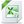 1. Füge ein 2.Tabellenblatt ein und benenne es 101-200.2. Gib in die Zellen B3 bis K3 die Zahlen von 101  bis 110 ein, darunter in die Zellen B4 bis K4 die Zahlen von 111 – 120, usw. (bis 200!).
Verwende wieder eine passende Funktion!3. Streiche alle Vielfachen von 2, 3, 5, 7, 11 und 13 durch!
Die Primzahlen von 101-200 bleiben übrig.
Vielfachen von 2: 102, 104, 106, …
Vielfache von 3: 102, 105, 108, …
Vielfache von 5: 105, 110, 115, …
Vielfache von 7: 105, 112, 119, …
Vielfache von 11: 110, 121, 132, …
Vielfache von 13: 104, 117, 130, …4. Kreise diese Zahlen ein!5. Berechne die Summe der Primzahlen von 101 bis 200!6.Suche im Internet nach dem Begriff „Primzahlzwillinge“!7.Erkläre in einem neuen Tabellenblatt, was Primzahlzwillinge sind und schreib die ersten 5 Paare auf!8.Benne das Tabellenblatt „Primzahlzwillinge“!9. Speichere die Datei und gib sie ab!